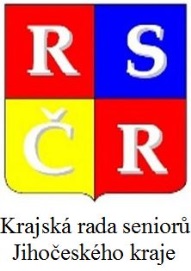 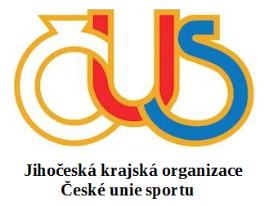 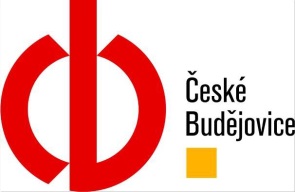 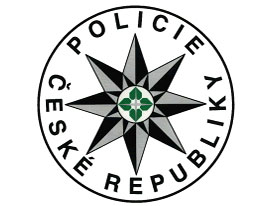 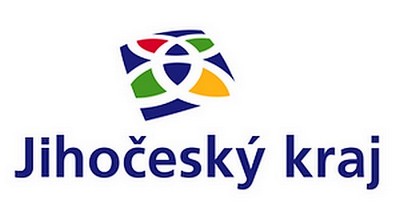 Propozice 10. sportovních her seniorů Jihočeského kraje 2024Všeobecná částNázev: 	10. sportovní hry seniorů Jihočeského krajePořadatelé:	Krajská rada seniorů Jihočeského kraje	Jihočeský kraj	Jihočeská krajská organizace České unie sportu	Statutární město České BudějoviceZáštita: 	MUDr. Martin Kuba – hejtman Jihočeského kraje	Doc. Dr. Ing. Dagmar Škodová Parmová – primátorka Statutárního města České Budějovice	Doc. Ing. Lucie Kozlová, Ph.D. – náměstkyně hejtmana Jihočeského kraje	JUDr. František Vavroch – předseda Jihočeské krajské organizace České unie sportu	brig. gen. Mgr. Bc. Luděk Procházka – ředitel Krajského ředitelství Policie ČR Datum:	18. června 2024 od 9:00 hodin - prezence od 8:00 do 8:45 hodinMísto:	Sportovní areál Sportovní klub policie z. s., České Budějovice, Jiráskovo nábřeží 999/25, 370 01 České BudějovicePřihlášky: 	propozice a tiskopis přihlášek družstva nebo jednotlivce obdržíte v kanceláři KRS JčK nebo budou na vyžádání zaslány e-mailovou poštouvyplněné přihlášky zašlete nejpozději do středy 12. června 2024 13:00 hodin do kanceláře KRS JčK:poštou: Krajská rada seniorů JčK, Boženy Němcové 1824/8, 370 01 České Budějovice (rozhodující je datum přijetí přihlášky do kanceláře KRS JčK 7. června 2023)e-mailem: Jc.rscr@seznam.cz osobně: kancelář KRS JčK, budova D – Krajský úřad JčK, Boženy Němcové 1824/8, České Budějovice, úterý - středa 9:00 – 13:00 hodinObecná ustanovenísportovní hry jsou určeny pro seniorky a seniory Jihočeského kraje, kteří v den pořádání soutěže dosáhnou věku 60 a více letsoutěžní družstva a jednotlivci se přihlašují tiskopisem „Přihláška družstva nebo jednotlivce“podáním přihlášky všichni členové družstva a jednotlivci souhlasí s využitím svých osobních údajů k organizačním účelům SHS v souladu se zák. č. 110/2019 Sb.podáním přihlášky všichni členové družstva a jednotlivci souhlasí s použitím fotografií a videozáznamu z průběhu akce k propagaci akce v médiích a na webových stránkách a sociálních sítích pořadatelů akcesportovních her seniorů se může zúčastnit maximálně 160 seniorských sportovců – tento počet nelze z technických důvodů překročitpro každý okres je rezervováno 24 přihlášených seniorů členů soutěžního družstva nebo jednotlivce, v případě nenaplnění kvóty některého okresu, si pořadatelé vyhrazují právo zařadit i rezervní družstvo z jiného okresuhlavním cílem sportovních her seniorů je propagace pohybových aktivit vhodných pro starší generaci a vedoucích k posílení zdravého životního stylu – tomuto cíli odpovídají navržené disciplíny, které poskytují možnost účasti různým skupinám seniorek a seniorů vzhledem k jejich individuálním věkovým i zdravotním předpokladůmi když dosažený sportovní výkon je pro vyhodnocení nejlepších výsledků nezastupitelný, zůstává důležitým motivem účasti přátelské sportovní zápolení, radost z pohybu a dobrá náladasportovní hry seniorů jsou rovněž důležitou společenskou událostí, při které dochází k navazování přátelských kontaktů seniorů z Jihočeského kraje a k výměně zkušeností z organizování sportovních soutěží pro seniorypořadatelé nepovažují tyto sportovní hry seniorů pouze za jednorázovou záležitost, proto doporučují organizacím a soutěžícím kolektivům po celý rok si podle stanovených pravidel jednotlivé disciplíny odzkoušetsoutěžící i ostatní účastníci her dbají na to, aby nedošlo k mimořádným událostem, které by mohly ovlivnit zdraví nebo majetek zúčastněných osobúčastníci her nepřeceňují své síly a přizpůsobují vynaložené úsilí svému zdravotnímu stavu a reálným možnostemorganizátoři nenesou odpovědnost za případné škody vzniklé na zdraví nebo majetku účastníků herpro případy první pomoci je zajištěna zdravotní službaužívané léky si každý účastník her vezme s sebouod účasti na sportovních hrách seniorů nás neodradí ani nepříznivé počasí (nezapomeňte proto na pláštěnky a deštníky)Časový průběh sportovních her seniorů: prezence soutěžních družstev od 8:00 do 8:45 hodinslavnostní zahájení 9. sportovních her seniorů v 9:00 hodinsportovní část sportovních her seniorů od 9:15 hodin cca do 12:00 hodinspolečenská část k navázání přátelských kontaktů seniorů a posezení s heligonkouvyhodnocení soutěží sportovních her seniorů proběhne v době cca od 13:00 hodin do 14:00 hodinvstup do sportovního areálu po celou dobu sportovních her seniorů je pro všechny seniory zdarma.Sportovní částOrganizace průběhu soutěžípřed zahájením soutěží se uskuteční nástup sportovců, organizátorů a rozhodčích, budou podány nezbytné informaceje stanoveno 6 soutěžních disciplín, sportovní zápolení bude zahájeno ve všech disciplínách současně, stanoviště jednotlivých disciplín se budou nacházet ve sportovním areálu na místech označených čísly soutěž v jednotlivých disciplínách zajišťují funkcionáři, kteří jsou určeni organizačním štábem: rozhodčí zodpovídá za měření dosažených výsledků a zápis dosažených výsledků do soutěžních listinpomocní pracovníci zodpovídají za plynulé zajištění průběhu soutěže, ve spolupráci s kapitány družstev organizují průběh soutěží a zaznamenávají dosažené výsledky do připravených formulářůpřihlášené soutěžní družstvo (členové jsou současně přihlášeni do soutěží v kategorii jednotlivců) určí ze svých řad kapitánapřihlášení jednotlivci budou před prezencí zařazeny na společnou soupisku čtyřčlenného družstva (nejsou přihlášeni do soutěže v kategorie družstev), ze svých řad si zvolí kapitána.Určený kapitán soutěžního družstva nebo družstva soutěžících jednotlivců:zodpovídá za řádnou prezentaci družstva, převezme soutěžní listinu družstva, číselné označení družstva, občerstvení pro členy družstvasoučasně při prezenci vylosuje tzv. náhradníka, který by mohl opakovaně nastoupit v závodě, pokud by, ze závažných důvodů, bylo nutné některého člena družstva nahraditzajišťuje přechod družstva k jednotlivým místům soutěžních disciplín, určuje pořadí zapojení členů družstva do soutěžních disciplínpři přechodu k další disciplíně družstvo vyčká na uvolnění sportovního náčiní předchozími družstvyu jednotlivých disciplín spolupracuje s rozhodčími a pomocnými pracovníky, zajišťuje předání soutěžních listin a kontroluje správnost zápisu výsledků dosažených členy jeho družstvapo splnění všech disciplín ihned předá zaznamenané dosažené výkony zpracovateli výsledků pro počítačové zpracovánísoutěžící družstva mohou nastoupit ve svých klubových dresech, případně v libovolném sportovním oblečeníSoutěžní disciplíny při stanovení soutěžních disciplín a kategorií bylo přihlédnuto ke zkušenostem z předchozích regionálních, jihočeských i celostátních sportovních herorganizátoři sportovních her si vyhrazují právo při vzniku nepředvídatelných okolností závažného charakteru regulovat počet přihlášených družstev, jakož i upravit počet a pravidla sportovních disciplín a kategorií soutěžícíchsoutěžními disciplínami jsou:Hod granátem/kriketovým míčkem na dálkuBěh na 30 metrů s tenisovým míčkem na tenisové raketěBollo ballHázení kroužků na tyčkuStřelba florbalovou hokejkou na florbalovou brankuHod petangové koule na cíl                               Soutěžní kategorie Soutěž smíšených družstev soutěžní družstva jsou čtyřčlenná, mohou být ženská, mužská, nebo smíšená a složená z členů různých věkových skupinz důvodu spravedlivého hodnocení budou u některých disciplín uplatněny ve prospěch žen tzv. hendikepy (lehčí náčiní, odhozové vzdálenosti nebo běžecké vzdálenosti)tato opatření umožní hodnotit výsledky družstev bez ohledu na jejich složeníSoutěž jednotlivců soutěž žen – soutěž pro seniorky do 70 letsoutěž žen – soutěž pro seniorky od 70 let do 80 letsoutěž žen – soutěž pro seniorky nad 80 letsoutěž mužů – soutěž pro seniory do 70 letsoutěž mužů – soutěž pro seniory od 70 let do 80 letsoutěž mužů – soutěž pro seniory nad 80 letPravidla a hodnocení soutěžních disciplínPravidla a hodnocení v jednotlivých disciplínáchHod granátem/kriketovým míčkem na dálkukaždý člen soutěžního družstva má 3 soutěžní hodyvždy se přeměřuje první hod, další hody se přeměřují pouze, jsou-li delší než předchozí hody každému členu soutěžního družstva se započítá pouze nejdelší hodhází se libovolným způsobem: horem nebo spodem, s rozběhem nebo z místav této disciplíně je uplatněn hendikep – ženy házejí kriketovým míčkem, muži házejí gumovým granátemBěh na 30 metrů (2x15) s tenisovým míčkem na tenisové raketěkaždý člen soutěžního družstva má 1 soutěžní pokuskaždý soutěžní pokus je úspěšný, protože závodník trasu absolvuje způsobem, který mu vyhovujepokud míček z rakety spadne, soutěžící jej na raketu opět uloží a pokus dokončíkaždému členu soutěžního družstva se započítá čas dosažený proběhnutím cílev této disciplíně je uplatněn hendikep – muži mají otočku za posledním kuželem, ženy mají otočku za předposledním kuželem, který je o 2,5 metru blíž a mají tak dráhu o 5 metrů kratšíBollo ballkaždý člen soutěžního družstva má 5 soutěžních hodů bolasem – 2 míčky spojené provázkemúspěšným hodem je, pokud se bolaso zachytí na některé ze třech příček umístěných nad sebou, na tzv. „žebříku“za každé zachycené bolaso je 1 bod, součet bodů je výsledkem člena soutěžního družstvav této disciplíně hendikep není uplatněn – ženy i muži házejí ze vzdálenosti 3 metryHod kroužky na tyčkukaždý člen soutěžního družstva má 5 soutěžních hodů kroužkem o vnitřním průměru 20 cmúspěšným hodem je, pokud se kroužek zachytí na tyčceza každý úspěšný hod je 1 bod, součet bodů je výsledkem člena soutěžního družstvav této disciplíně hendikep není uplatněn – ženy i muži házejí ze vzdálenosti 3 metrůStřelba florbalovou hokejkou na florbalovou brankukaždý člen soutěžního družstva má 5 soutěžních střelstřílí se florbalovou holí míčkem do florbalové branky, před kterou jsou rozestavěny 3 kuželeúspěšnou střelou je, pokud míček prolétne brankouza každou úspěšnou střelu je 1 bod, soutěž bodů je výsledkem člena soutěžního družstvav této disciplíně je uplatněn hendikep – ženy střílí ze vzdálenosti 8 metrů, muži střílí ze vzdálenosti 10 metrůHod petangové koule na cíl                               každý člen soutěžního družstva má 5 soutěžních hodůpostupnými hody se snaží dostat petangové koule co nejblíže k cílové metě hází z místa libovolným způsobem: horem nebo spodemje povoleno koule odrážet a tak je posouvat blíž k cílové metěkaždému členu soutěžního družstva se počítají koule, které budou umístěny v cílové metěza každou kouli umístěnou v cílové metě je 1 bod, soutěž bodů je výsledkem člena soutěžního družstvav této disciplíně hendikep není uplatněn – ženy i muži házejí ze vzdálenosti 8 metrůHodnocení sportovních výsledkůsoutěž smíšených družstev o umístění družstva v jednotlivých disciplínách rozhoduje podle charakteru soutěže nejvyšší počet zásahů, nejdelší hod nebo nejnižší časo celkovém umístění soutěžních družstev rozhoduje celkové bodové vyhodnocení za všechny disciplínypři rovnosti bodů několika soutěžních družstev je vyšší umístění přiděleno soutěžnímu družstvu s vyšším věkem (součet věku všech členů družstva)  v zájmu všech soutěžních družstev je nevynechat žádnou disciplínu žádným členem soutěžního družstvasoutěž jednotlivců – ženy nad 70 leto umístění jednotlivce v jednotlivých disciplínách rozhoduje podle charakteru soutěže nejvyšší počet zásahů, nejdelší hod nebo nejnižší časo celkovém umístění jednotlivce rozhoduje celkové bodové vyhodnocení za všechny disciplínypři dosažení stejných výsledků několika soutěžících jednotlivců rozhoduje o pořadí věk jednotlivce   zájmu soutěžících je nevynechat žádnou disciplínusoutěž jednotlivců – ženy do 70 leto umístění jednotlivce v jednotlivých disciplínách rozhoduje podle charakteru soutěže nejvyšší počet zásahů, nejdelší hod nebo nejnižší časo celkovém umístění jednotlivce rozhoduje celkové bodové vyhodnocení za všechny disciplínypři dosažení stejných výsledků několika soutěžících jednotlivců rozhoduje o pořadí věk jednotlivce   v zájmu soutěžících je nevynechat žádnou disciplínu soutěž jednotlivců – muži nad 70 leto umístění jednotlivce v jednotlivých disciplínách rozhoduje podle charakteru soutěže nejvyšší počet zásahů, nejdelší hod nebo nejnižší časo celkovém umístění jednotlivce rozhoduje celkové bodové vyhodnocení za všechny disciplínypři dosažení stejných výsledků několika soutěžících jednotlivců rozhoduje o pořadí věk jednotlivce  v zájmu soutěžících je nevynechat žádnou disciplínu  soutěž jednotlivců – muži do 70 leto umístění jednotlivce v jednotlivých disciplínách rozhoduje podle charakteru soutěže nejvyšší počet zásahů, nejdelší hod nebo nejnižší časo celkovém umístění jednotlivce rozhoduje celkové bodové vyhodnocení za všechny disciplíny při dosažení stejných výsledků několika soutěžících jednotlivců rozhoduje o pořadí věk jednotlivce   v zájmu soutěžících je nevynechat žádnou disciplínu Na závěr hodnocení bude oceněni nejstarší soutěžící sportovkyně a nejstarší soutěžící sportovec.Kontakty na pořadateleosobně: kancelář KRS JčK, Krajský úřad JčK – budova D, Boženy Němcové 1824/8, České Budějovice, úterý – středa, 9:00 – 13:00 hodintelefon: kancelář KRS JčK - 604 653 446 nebo hlavní pořadatel 736 621 000e-mail:   jc.rscr@seznam.cz nebo jaroslav.kupsa@gmail.com